Curriculum Vitae PersonaliaNaam:Eva Fierst van WijnandsbergenAdres:Spaanse Matplein 21 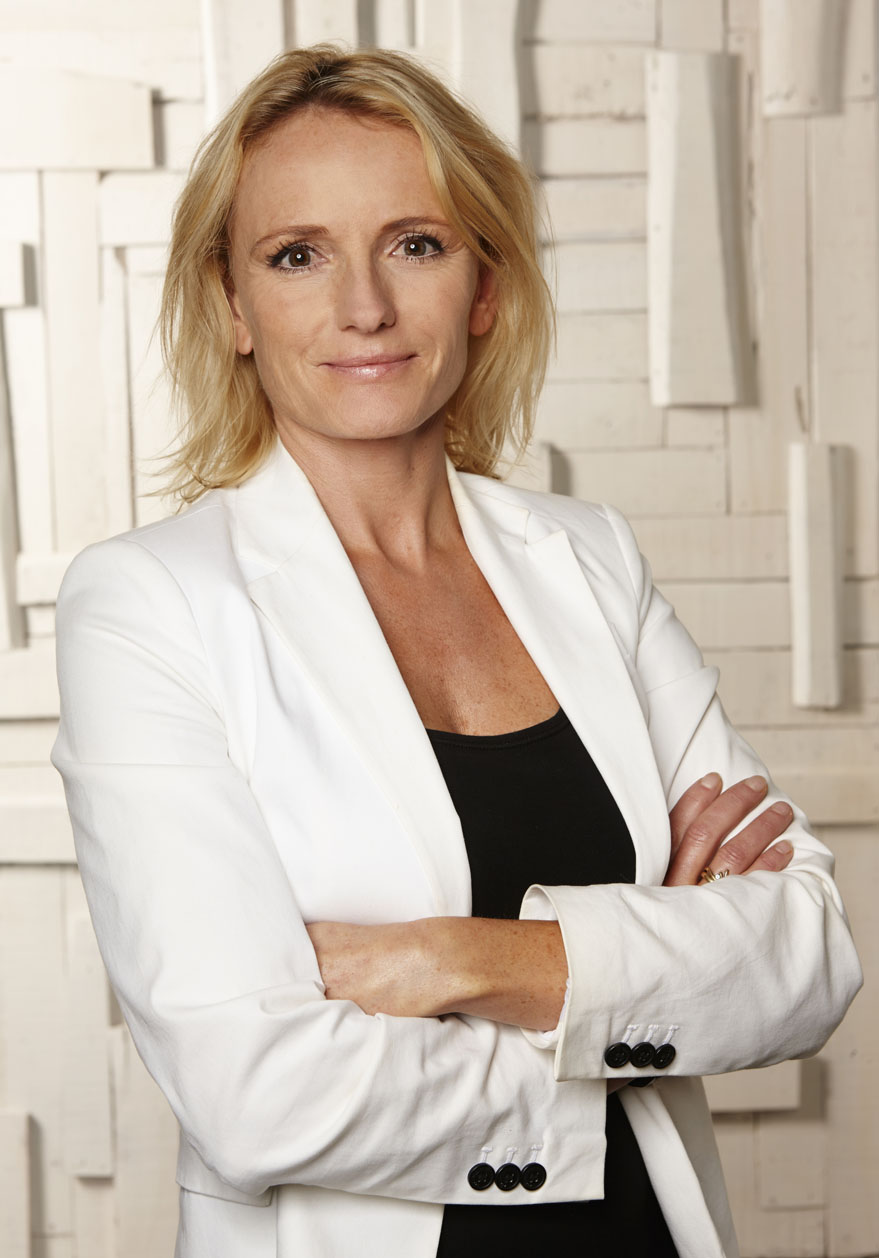 5237 RG ‘s-HertogenboschTelefoon:+31 (0)73 8807469+31 (0)6 19067626Email:info@camaleonvs.nlGeboortedatum:17 oktober 1970Geboorteplaats:MeerkerkGeslacht:VrouwNationaliteit:NederlandsBurgerlijke staat:Beëdigd:Specialisatie:Lid vakvereniging:
In bezit van VAR:GehuwdJa, 30 augustus 2011 te ‘s-Hertogenbosch (Rbtv 4735)Ja, Juridisch vertalen in strafzaken (SIGV-gediplomeerd)Ja, Nederlands Genootschap van Tolken en Vertalers (NGTV)
Ja, VAR-wuo Opleidingenjul 2015 - jul 2015jun 2014 - dec 2014Spaanse terminologie in strafzaken (behaald)Universidad de Salamanca, Salamanca, SpanjeSEO (Search Engine Optimization) (behaald)Leidse Onderwijsinstellingen, Leiderdorpokt 2013 - mei 2014HBO, Juridisch vertalen in strafzaken (behaald)Stichting Instituut Gerechtstolken en -Vertalers (SIGV), Utrecht/Zaandam nov 2011 - jan 2012HBO, Financieel-economisch vertalen (behaald)Leidse Onderwijsinstellingen, Leiderdorpmei 2009 - jul 2009HBO, DELE C2 (Spaans als tweede taal, hoogste niveau) (behaald)Instituto Cervantes, Utrechtsep 2008 - jun 2011HBO, Vertaler Spaans (behaald)Leidse Onderwijsinstellingen, Leiderdorpaug 2004 - jun 2006MBO, Doktersassistente (behaald)Leidse Onderwijsinstellingen, Leiderdorpaug 1993 - feb 1996Universitair, Vertaalwetenschap (niet afgemaakt)Universiteit van Amsterdam, Amsterdamaug 1992 - aug 1993Universitair, Spaanse taal- en letterkunde propedeuse (behaald)Universiteit Utrecht, Utrechtjul 1990 - jun 1992HBO, Curso de la lengua española (behaald)Colegio Dulcinea, Salamanca, Spanjeaug 1984 - jun 1990VWO, middelbare school (behaald)Elzendaalcollege, Boxmeer Werkervaringjun 2011 - hedenCamaleón Vertaalservice, ‘s-Hertogenbosch – www.camaleonvs.nlFunctie: eigenaresse en beëdigd vertaalster SpaansWerkzaamheden: vertalen, redigeren en proeflezen van algemene teksten, websites en officiële documenten.  Specialisatie in juridische stukken voor rechtbanken en functioneel parketten, particulieren en advocaten- en notariskantoren.  
Beëdigd bij de rechtbank van ‘s-Hertogenbosch en ingeschreven in het Register beëdigde tolken en vertalers (Rbtv) onder nummer 4735. 
Lid van het Nederlands Genootschap van Tolken en Vertalers (NGTV).   
Ingeschreven bij de Kamer van Koophandel onder nummer 53060792.jul 2006 - jul 2007Colegio Joaquím Herrero, Nerja, SpanjeFunctie: docente SpaansWerkzaamheden: doceren van de Spaanse taal aan buitenlandse scholieren.aug 2004 - jul 2006Huisartsenpraktijk Engelen, ‘s-HertogenboschFunctie: doktersassistenteWerkzaamheden: doktersassistente bij dokter Van Manen en dokter Marinus.jun 1999 - sep 2000Els van Barneveld Real Estate/Delta Property Services, Santa Rosa, CuraçaoFunctie: Office manager en boekhoudsterWerkzaamheden: office management en het verzorgen van de boekhouding.jan 1997 - nov 1998Zemar International B.V. Willemstad, CuraçaoFunctie: Office manager en boekhoudsterWerkzaamheden: Office management in de plaatselijke vestiging van internationaal bedrijf.feb 1996 - dec 1996Polymath, Philipsburg, Sint MaartenFunctie: Office managerWerkzaamheden: reorganisatie van kantoorfunctionering en het handhaven daarvan.mrt 1991 - jul 1991Stork Prints Iberia, S.A., Massanet de la Selva, SpanjeFunctie: vertaalster en secretaresseWerkzaamheden: vertaalwerk voor de boekhoudafdeling en algemeen secretaressewerk. OverigeTalen:Nederlands, moedertaalSpaans, vloeiendEngels, vloeiendFrans, redelijkComputerkennis:Microsoft Office, alle programma’s, zeer goedC.A.T. memoQ, goedHobby’s en interesses:Hockeyen, lezen, tuinieren, wandelen met de hond in natuurgebieden